Łącznik do kabli MF-KOpakowanie jednostkowe: 100 szt.Asortyment: K
Numer artykułu: 0199.0184Producent: MAICO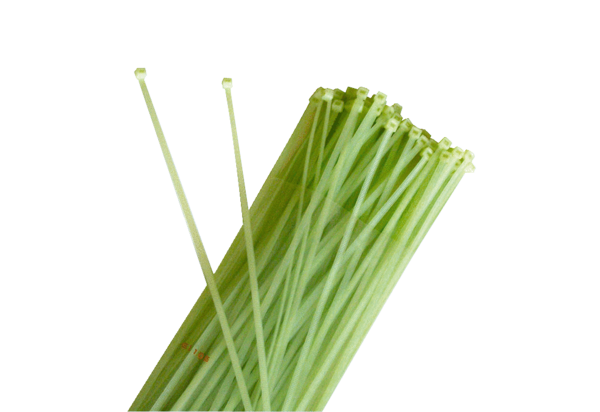 